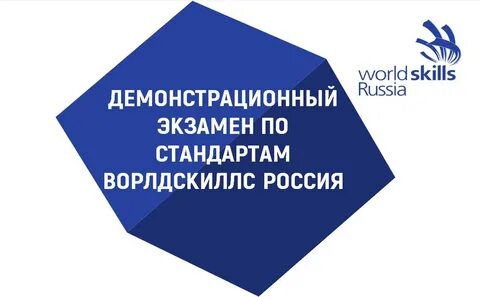 ДЕМОНСТРАЦИОННЫЙ ЭКЗАМЕНО ДЕМОНСТРАЦИОННОМ ЭКЗАМЕНЕ ПО СТАНДАРТАМ ВОРЛДСКИЛЛС РОССИЯВ послании Федеральному Собранию 4 декабря 2014 года Президентом Российской Федерации дано поручение, направленное на развитие системы подготовки рабочих кадров: «К 2020 году как минимум в половине колледжей России подготовка по 50 наиболее востребованным и перспективным рабочим профессиям должна вестись в соответствии с лучшими мировыми стандартами и передовыми технологиями…». Во исполнение указанного поручения, а также распоряжения Правительства Российской Федерации от 3 марта 2015 года № 349-р «Об утверждении комплекса мер, направленных на совершенствование системы среднего профессионального образования на 2015 - 2020 годы», в соответствии с паспортом приоритетного проекта «Образование» по направлению «Подготовка высококвалифицированных специалистов и рабочих кадров с учетом современных стандартов и передовых технологий» («Рабочие кадры для передовых технологий»), утвержденным протоколом заседания Президиума Совета при Президенте Российской Федерации по стратегическому развитию и приоритетным проектам от 25 октября 2016 года №9, Союзом «Агентство развития профессиональных сообществ и рабочих кадров «Молодые профессионалы (Ворлдскиллс Россия)» проводится пилотная апробация демонстрационного экзамена по стандартам Ворлдскиллс Россия в рамках государственной итоговой аттестации.Демонстрационный экзамен по стандартам Ворлдскиллс – это форма государственной итоговой аттестации выпускников по программам среднего профессионального образования образовательных организаций высшего и среднего профессионального образования, которая предусматривает:• моделирование реальных производственных условий для демонстрации выпускниками профессиональных умений и навыков;• независимую экспертную оценку выполнения заданий демонстрационного экзамена, в том числе экспертами из числа представителей предприятий;• определение уровня знаний, умений и навыков выпускников в соответствии с международными требованиями.Демонстрационный экзамен по стандартам Ворлдскиллс Россия проводится с целью определения у студентов и выпускников уровня знаний, умений, навыков, позволяющих вести профессиональную деятельность в определенной сфере и (или) выполнять работу по конкретным профессии или специальности в соответствии со стандартами Ворлдскиллс Россия.Включение формата демонстрационного экзамена в процедуру государственной итоговой аттестации обучающихся профессиональных образовательных организаций – это модель независимой оценки качества подготовки кадров, содействующая решению нескольких задач системы профессионального образования и рынка труда без проведения дополнительных процедур.ВЫПУСКНИКАМВыпускники, прошедшие аттестационные испытания в формате демонстрационного экзамена получают возможность:- одновременно с подтверждением уровня освоения образовательной программы в соответствии с федеральными государственными образовательными стандартами подтвердить свою квалификацию в соответствии с требованиями международных стандартов Ворлдскиллс без прохождения дополнительных аттестационных испытаний;- подтвердить свою квалификацию по отдельным профессиональным модулям, востребованным предприятиями-работодателями и получить предложение о трудоустройстве на этапе выпуска из образовательной организации;- одновременно с получением диплома о среднем профессиональном образовании получить документ, подтверждающий уровень профессиональных компетенций в соответствии со стандартами Ворлдскиллс Россия – Паспорт компетенций (Skills Passport). Все выпускники, прошедшие демонстрационный экзамен и получившие Паспорт компетенций вносятся в базу данных молодых профессионалов, доступ к которому предоставляется всем ведущим предприятиям-работодателям, признавшим формат демонстрационного экзамена, для осуществления поиска и подбора персонала.ОБРАЗОВАТЕЛЬНЫМ ОРГАНИЗАЦИЯМДля образовательных организаций проведение аттестационных испытаний в формате демонстрационного экзамена – это:• возможность объективно оценить содержание и качество образовательных программ;• объективно оценить материально-техническую базу;• оценить уровень квалификации преподавательского состава;• возможность определения точек роста и дальнейшего развития в соответствии с актуальными требованиями международного рынка труда.ПРЕДПРИЯТИЯМПредприятия получают доступ к единой базе участников движения «Молодые профессионалы (WorldSkills Russia) и выпускников, прошедших процедуру демонстрационного экзамена, и могут осуществить подбор лучших молодых специалистов по востребованным компетенциям, оценив на практике их профессиональные умения и навыки, а также определить образовательные организации для сотрудничества в области подготовки и развития персонала.ЭКСПЕРТЫ ДЕМОНСТРАЦИОННОГО ЭКЗАМЕНАПреподаватели колледжа Верховцева Светлана Викторовна и Верховцев Иван Михайлович  являются экспертами демонстрационного экзамена по стандартам Worldskills